Year 3 Home learning Autumn 1Try to read every night too!Create a word wall using words that tell me all about you eg. Your name, age, family, hobbies, talents etc…Write 10 sentences that describe you and how special you are.Draw a self-portrait of yourself.Talk to people in your family – what three things are most important to you?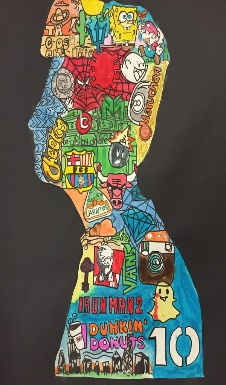 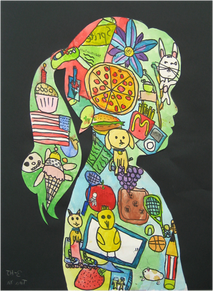 When you grow up what do you want to be?Write a paragraph explaining what and why.Create a song about being proud of who you are.Physical challenge:  Create a dance routine to share with the class?Bring in something from home that you are most proud of to share with the class.WkEnglishMaths1Make a list of the top ten things you like or like doing.Spend 5 minutes each day practising your 5 times table.  2Write sentences/paragraphs to describe yourself..Spend 5 minutes each day practising your 10 times table.3Write a review of a book you have read.  Would you recommend it? Who to?Spend 5 minutes each day practising your 2 times table.4Create your own superhero and write a character description of them.Spend 5 minutes each day practising your 3 times table.5Tell me about someone who is important to you and why.Spend 5 minutes each day practising your 4 times table.6Write a story where you are the main character.Spend 5 minutes each day practising counting in 2s, 3s, 4s, 5s and 10s.